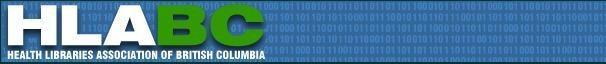 2020 HLABC Executive Meeting AgendaDate: 	Friday, July 24, 2020Time: 	2:00pm - 3:00pmLocation: Online via ZoomAttendees: Pam, Colleen, Prubjot, Shannon, EleriExecutive updates (if not covered under new business)Executive updates (if not covered under new business)Executive updates (if not covered under new business)Executive updates (if not covered under new business)Agenda ItemAction ItemsSpeaker1Listserv/DirectoryRemoving people by the end of the year if they haven’t signed up for membership?Responses to survey will be due at the end of the monthHave we been sending out reminders for sign up?Shannon to send out one more notification about Google form today, will include additional reminder to sign up for membership by the end of the monthShannonNew businessNew businessNew businessNew business2Anti-racism statementWe sent an email to the CHLA exec, supporting the CHLA anti-racism statement. They got back to us and shared their conference Code of ConductCode of Conduct will be shared with conference committee How are we releasing the statement?Pam will share Code of Conduct with conference committeeEleri willl write something for the Keywords Shannon will share resources Prubjot will put on websitePam will send a message out to the listerv with the statement and request for member suggested resourcesPam3Anti-Racist EducationPam has attended some anti-racist education, wondering how/if to share that experience outPam will write up a rough draft and send it out to the exec groupPam4CE CoordinatorMonique Grenier from University of Victoria is under considerationMonique will hopefully join us next meetingPam5VP PositionConnie had to step downWhat should we do about the position?VP will be president next year (3 year position)Will wait to do the VP search until October because we just finished a search for the CE CoordinatorWill mention in the call that more time on the job = more training, so early applications are beneficialPam6Mountain Pacific Health Science Libraries ConferenceWe are an official collaboratorPlanning is underwayHad good response from our members so people are interestedFebruary 2021Pam  will send out a save the date once it’s been written by Kathryn VelaPam7Virtual Social GatheringVirtual social gathering- like a virtual happy hour for our members?Possibly having smaller groups to promote discussion?Virtual mentoring for students?UBC is currently looking for alumni for the Ten Thousand Coffees groupOne hour game eventOne hour discussion groupOnce every two months?Eleri to forward Ten Thousand Coffees email to the Exec and find some online gamesColleen will organize a date for the gameColleen8Previous Meeting Minutes ApprovalMinutes need minor editing and then will be approvedEleri to edit the minutesPamWrap upWrap upWrap upWrap up